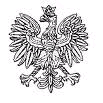    7 SZPITAL MARYNARKI WOJENNEJ Z PRZYCHODNIĄ           Samodzielny Publiczny Zakład Opieki Zdrowotnej          im. kontradmirała profesora Wiesława Łasińskiego                      80-305 Gdańsk, ul. Polanki 117  Gdańsk, dnia 30.08.2022 r.MODYFIKACJA SWZDotyczy: Usługa przygotowania i dostawy całodziennego wyżywienia dla pacjentów szpitala z uwzględnieniem diet i kaloryczności oraz produkcji i dostawie posiłków profilaktycznych dla pracowników szpitala – catering – 435/2022/TPZamawiający informuje, iż dokonuje na podstawie art. 137 ust. 1 ustawy z dnia 11 września 2019 r. - Prawo zamówień publicznych (Dz. U. z 2019 r., poz. 2019) modyfikacji SWZ. Zamawiający zmienia termin składania ofert na dzień 07.09.2022r. do godz. 8.15. i otwarcia ofert na dzień 07.09.2022r. do godz. 8:30.JEST:XII. Sposób oraz termin składania ofertOfertę wraz z wymaganymi załącznikami należy złożyć w terminie do dnia 01.09.2022r., do godz. 8.15.MA BYĆ:XII. Sposób oraz termin składania ofertOfertę wraz z wymaganymi załącznikami należy złożyć w terminie do dnia 07.09.2022r., do godz. 8.15.JEST:XIII. Termin otwarcia ofertOtwarcie ofert nastąpi w dniu 01.09.2022r., o godzinie 8.30. MA BYĆ:XIII. Termin otwarcia ofertOtwarcie ofert nastąpi w dniu 07.09.2022., o godzinie 8.30. JEST:VI. Termin wykonania zamówieniaWykonawca zobowiązany jest zrealizować przedmiot zamówienia w terminie 24 miesięcy od 01.10.2022r.MA BYĆ:VI. Termin wykonania zamówieniaWykonawca zobowiązany jest zrealizować przedmiot zamówienia w terminie 12 miesięcy od 01.10.2022r.JEST:Opis kryteriów oceny ofert, wraz z podaniem wag tych kryteriów i sposobu oceny ofertPrzy wyborze oferty Zamawiający będzie się kierował kryterium najniższej ceny.Ocenie będą podlegać wyłącznie oferty nie podlegające odrzuceniu.Za najkorzystniejszą zostanie uznana oferta z najniższą ceną.W sytuacji, gdy Zamawiający nie będzie mógł dokonać wyboru najkorzystniejszej oferty ze względu na to, że zostały złożone oferty o takiej samej cenie, wezwie on Wykonawców, którzy złożyli te oferty, do złożenia w terminie określonym przez Zamawiającego ofert dodatkowych zawierających nową cenę. Wykonawcy, składając oferty dodatkowe, nie mogą zaoferować cen wyższych niż zaoferowane w uprzednio złożonych przez nich ofertach.W toku badania i oceny ofert Zamawiający może żądać od Wykonawców wyjaśnień dotyczących treści złożonych przez nich ofert lub innych składanych dokumentów lub oświadczeń. Wykonawcy są zobowiązani do przedstawienia wyjaśnień w terminie wskazanym przez Zamawiającego.Zamawiający wybiera najkorzystniejszą ofertę̨ w terminie związania ofertą określonym w SWZ.Jeżeli termin związania ofertą upłynie przed wyborem najkorzystniejszej oferty, Zamawiający wezwie Wykonawcę, którego oferta otrzymała najwyższą ocenę, do wyrażenia, w wyznaczonym przez Zamawiającego terminie, pisemnej zgody na wybór jego oferty.W przypadku braku zgody, o której mowa w ust. 7, oferta podlega odrzuceniu, a Zamawiający zwraca się o wyrażenie takiej zgody do kolejnego Wykonawcy, którego oferta została najwyżej oceniona, chyba że zachodzą przesłanki do unieważnienia postępowania.MA BYĆ:XVI. Opis kryteriów oceny ofert, wraz z podaniem wag tych kryteriów i sposobu oceny ofertPrzy wyborze oferty Zamawiający będzie się kierował następującymi kryteriami: Cena 60 % II. Potwierdzenie jakości całodziennego zestawu żywieniowego (zawartość tłuszczu, węglowodanów, białka, błonnika oraz wartość energetyczna) - 40% Ocena jakości na podstawie zaświadczenia wydanego od roku 2021 wzwyż przez akredytowane laboratorium żywnościowe, potwierdzającego jakość całodziennego zestawu żywieniowego w ramach danej diety szpitalnej (1 dieta= 1 zaświadczenie). Punkty zostaną przyznane według posiadanej liczby zaświadczeń wg. zasady: Powyżej 10 zaświadczeń dotyczących różnych diet - 40 pkt 9-10 zaświadczeń dotyczących różnych diet - 30 pkt 6-8 zaświadczeń dotyczących różnych diet - 20 pkt 3-5 zaświadczenia dotyczące różnych diet -10 pkt mniej niż 3 zaświadczenia - 0 pkt Ocenie będą podlegać wyłącznie oferty nie podlegające odrzuceniu. W toku badania i oceny ofert Zamawiający może żądać od Wykonawców wyjaśnień dotyczących treści złożonych przez nich ofert lub innych składanych dokumentów lub oświadczeń. Wykonawcy są zobowiązani do przedstawienia wyjaśnień w terminie wskazanym przez Zamawiającego. Zamawiający wybiera najkorzystniejszą ofertę w terminie związania ofertą określonym w SWZ.Jeżeli termin związania ofertą upłynie przed wyborem najkorzystniejszej oferty, Zamawiający wezwie Wykonawcę, którego oferta otrzymała najwyższą ocenę, do wyrażenia, w wyznaczonym przez Zamawiającego terminie, pisemnej zgody na wybór jego oferty. W przypadku braku zgody, o której mowa w ust. 5, oferta podlega odrzuceniu, a Zamawiający zwraca się o wyrażenie takiej zgody do kolejnego Wykonawcy, którego oferta została najwyżej oceniona, chyba że zachodzą przesłanki do unieważnienia postępowania."Arkadiusz DębickiKierownik Działu Zamówień Publicznych7 Szpitala Marynarki Wojennej w GdańskuSporządził: Arkadiusz Dębickitel. 58/ 552 64 07Data wykonania: 30.08.2022T – 2712; B5